Publicado en Malaga el 13/09/2016 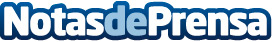 La pasarela de pagos de MONEI incorpora al BBVALa pasarela de pagos de MONEI, marca española puntera en el sector fintech, acaba de incorporar como banco adquiriente al BBVA, después de anunciar recientemente su conexión con el Banco Sabadell. En fechas próximas se abrirá también al mercado europeo y americano con la incorporación de nuevos ‘acquirers’Datos de contacto:Josep Lopez+34 618 588 470Nota de prensa publicada en: https://www.notasdeprensa.es/la-pasarela-de-pagos-de-monei-incorpora-al-bbva_1 Categorias: Finanzas Emprendedores E-Commerce Dispositivos móviles http://www.notasdeprensa.es